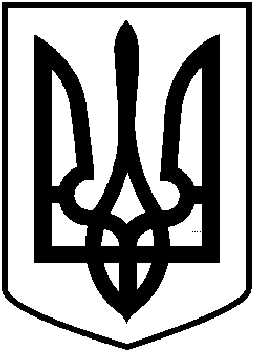 ЧОРТКІВСЬКА  МІСЬКА  РАДАВІСІМДЕСЯТЬ ДРУГА СЕСІЯ ВОСЬМОГО СКЛИКАННЯРІШЕННЯ (ПРОЄКТ)            08 грудня 2023 року              м. Чортків                                                                                               № _____Про затвердження Програми управління відходами на території Чортківської міської територіальної громади на 2024-2026 роки З метою покращення екологічного та санітарно-епідеміологічного стану, зменшення шкідливого впливу відходів на навколишнє природне середовище, а також створення умов що сприятимуть забезпеченню управління відходами на території Чортківської міської територіальної громади, керуючись Законами України «Про управління відходами», «Про благоустрій населених пунктів», «Про охорону навколишнього природного середовища», враховуючи рішення виконавчого комітету міської ради від 15 листопада 2023 року №295 «Про схвалення проєкту Програми управління відходами на території Чортківської міської територіальної громади на 2024-2026 роки», керуючись пунктом 22 частини 1 статті 26, частини 1 статті 59 Закону України «Про місцеве самоврядування в Україні», міська радаВИРІШИЛА: 1.  Затвердити Програму управління відходами на території Чортківської міської територіальної громади на 2024-2026 роки, згідно з додатком.2. Фінансовому управлінню міської ради забезпечити фінансування Програми в межах коштів передбачених бюджетом Чортківської міської територіальної громади.	        3.  Копію рішення направити в управління комунального господарства, фінансове управління міської ради та Чортківський комбінат комунальних підприємств.       4.  Контроль за виконанням даного рішення покласти на заступницю міського голови з питань діяльності виконавчих органів міської ради Наталію ВОЙЦЕХОВСЬКУ та постійні комісії міської ради з питань розвитку інфраструктури громади та комунального господарства, з питань бюджету та економічного розвитку. Міський голова                                                                Володимир ШМАТЬКОГевкоДзиндраВойцеховська ФаріонМацевко 